TÍTULO DO ARTIGONome1 Apelido1
Nome2 Apelido2
…ResumoResumo 300 a 500 palavras submetido para avaliação e revisto, justificado.Palavras-chave: 3 a 5 palavras-chave separadas por ;1.	Secção de textoTexto de parágrafo a Calibri, tamanho 12, justificado, 6pt antes e 1,25 de espaçamento entre linhas.Texto com marcação a Calibri, tamanho 12, justificado, 6pt antes e 1,25 de espaçamento entre linhas.A extensão máxima do artigo é de 10 páginas, incluindo quadros e figuras.2.1.	Subsecção de texto de nível 1Texto de parágrafo.2.1.1.	Subsecção de texto de nível 2Texto de parágrafo.Figura 1 - XPTO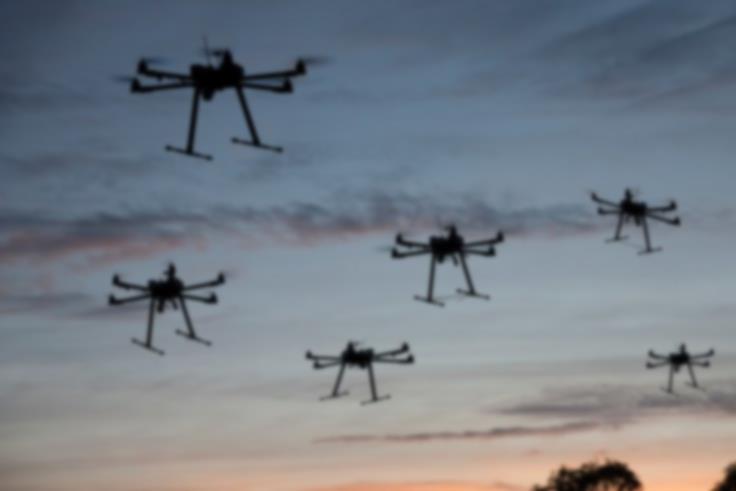 Fonte: XPTOQuadro 1 – XPTOFonte: XPTOReferências BibliográficasTexto de parágrafo a Calibri, tamanho 11, justificado, 6pt antes e 1,25 de espaçamento entre linhas.Indicação das obras de acordo com a norma APA.Exemplos:Barbeiro, L. (coord.) (2007). Comunicação de Ciência. Porto: Sete Pés.Cantor, C.R. & Smith, C.L. (1999). Genomics: the science and technology behind the Human Genome Project (2nd ed.). New York, NY: John Wiley & Sons.Fine, M. & Kurdek, L. A. (1993). Reflections on determining authorship credit and authorship order on faculty-student collaborations. American Psychologist, 48, 1141-1147. Acedido Junho 7, 1999, em http://www.apa.org/journals/amp/kurdek.htmlGeorge, A. L. Jr. & Neilson, E. G. (2000). Genetics of Kidney Disease. American Journal of Kidney Diseases, 35 (4), 160-169.National Institute of Arthritis and Musculoskeletal and Skin Diseases (2001). Questions and answers about knee problems [em linha]. National Institute of Arthritis and Musculoskeletal and Skin Diseases (NIAMS) Web site. Acedido Junho 7, 2009, em http://www.niams.nih.gov/hi/topics/kneeprobs/kneeqa.htm.Reilly, P.R. (1997). Laws to regulate the use of genetic information. In M. A. Rothstein (Ed.), Genetic secrets: protecting privacy and confidentiality in the genetic era (369-391). New Haven: Yale University Press.AgradecimentosTexto de parágrafo a Calibri, tamanho 10, justificado, 6pt antes e 1,25 de espaçamento entre linhas.AutoresNome1 Apelido1Afiliação1e-mail1Nome2 Apelido2Afiliação2e-mail2…Designação da colunaNível um de cabeçalhoNível um de cabeçalhoDesignação da colunaNível 2 de cabeçalhoNível 2 de cabeçalhoDesignação da linha 122Designação da linha 2230,50Designação da linha 330,20…50,50Designação da linha n4522,05TOTALXXX1XXX2